LE JARDIN DE TERRE NEUVE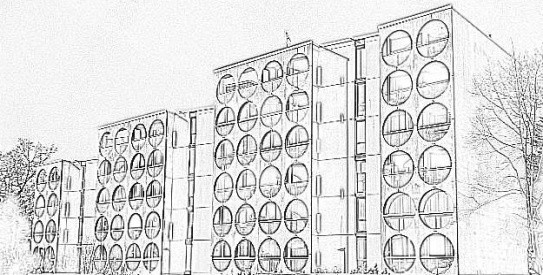 Créé en 2015 à l'initiative des habitants, le jardin de Terre neuve est un lieu où ensemble, sur un bout de terre, travaillé par tous (ce ne sont pas des parcelles de jardin individuelles), on peut :Avoir le plaisir de jardiner, de travailler la terreDécouvrir et apprendre à jardiner (aucune compétence n'est exigée pour participer)Partager des connaissances, des pratiquesCréer des liens, rencontrer d'autres personnesPratiquer un loisir agréable et utileLes jardiniers décideront d’un temps de jardinage collectif.BIENVENUE à tous ceux et celles qui souhaitent nous rejoindre !Nous vous conseillons fortement d'avoir une assurance responsabilité civile, chacun étant responsable des dommages causés à lui-même ou à un tiers.La vaccination contre le tétanos est aussi fortement recommandée pour tous les jardiniers.Le jardin de Terre neuve a pu compter sur la participation de plusieurs associations du quartier, le soutien technique ou financier de : la Ville de Rennes et l'Association "Vert le Jardin".Renseignements Loïc Gourio8 square de Terre neuve – 35200 Rennes 02 99 50 94 80Le jardin, c'est avant tout un lieu ouvert.On peut :Travailler la terre, semer, planter des légumes, des fruits, des fleurs en accord avec le collectifProposer ses idées et ses envies pour agrémenter le jardinOn aura le souci de :Faire attention aux plantes du jardin et ne pas les piétiner. Elles sont très fragiles ; utilisons les allées. Il n’est pas possible de planter des arbres.Laisser les légumes, fleurs et fruits en place (à ne pas cueillir pour soi) pour que tous puissent en profiter.Laisser le jardin propre : emporter ses déchets.Respecter le matériel du jardin, ramasser et nettoyer les outils prêtés.Respecter chacun : dans la façon de se parler, d'accueillir les idées des autres…S'entraider.Laisser nos amis les chiens à l'extérieur du jardin.Arroser modérément le jardin avec des arrosoirs afin de ne pas gaspiller l’eau, privilégier le paillage.Jardiner au naturel, sans désherbants, ni engrais chimique nocif pour l’environnement.Partager les cultures